  С юбилеем, милая школа!Это так удивительно:Первой школе в селе – 110 лет!И пусть годы летят стремительно, Но есть в прошлом и мой добрый след.Деревянная, одноэтажная,В классах печки в углу стоят.Но такая желанная, важная Для деревенских ребят.Я горжусь своей школой открытоИ не прячу эмоций в себе.В этом доме вся мудрость сокрыта.Здесь маяк в моей личной судьбе.В первом классе училась читатьИ чернильной кляксы боялась.В старших классах умела мечтать… И учителем здесь состоялась.Любознательны и открытыСельские школьники-сорванцы.Многие теперь знамениты.Свои гнёзда строят птенцы.Моей семьи пять поколений В этой школе когда-то учились.Каждый помнит свои мгновения И успехи, каких добились.Целый век, второй век!В селе царствует школа.Мне она, как родной человек,Дорога и любима до боли!01.02.2020Посвящение Миллеровской школе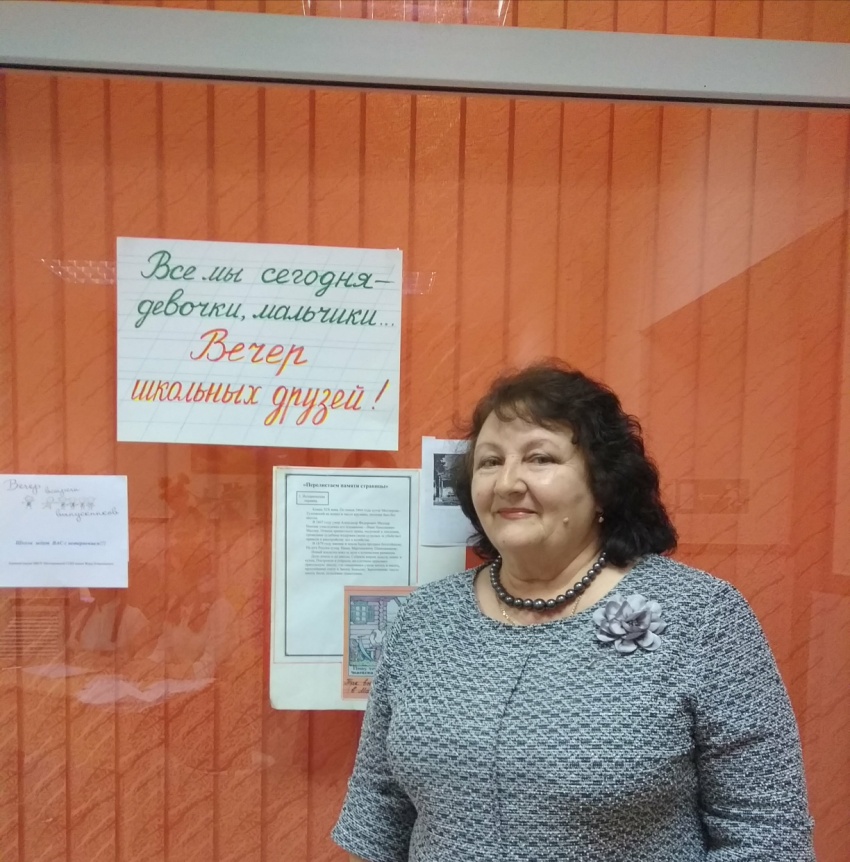 Титаренко (Погорелова)   Ольга Александровна, учитель русского языка и литературы МБОУ Миллеровской СОШ имени Жоры Ковалевского, выпускница 1975 года